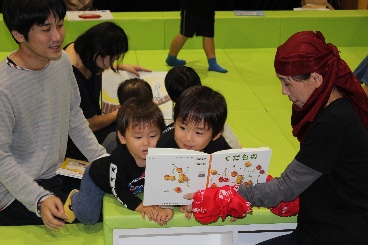 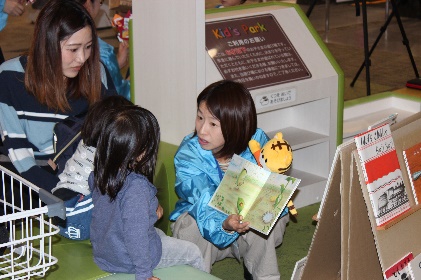 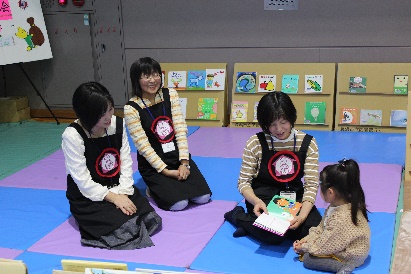 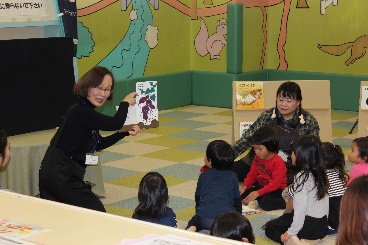 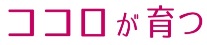 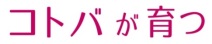 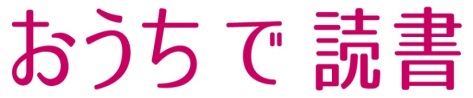 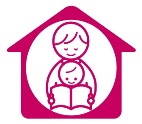 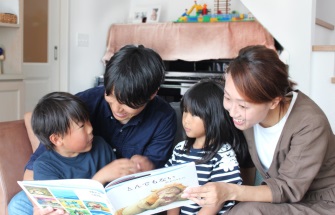 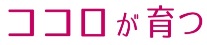 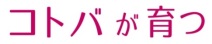 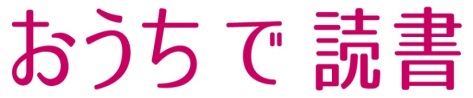 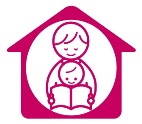 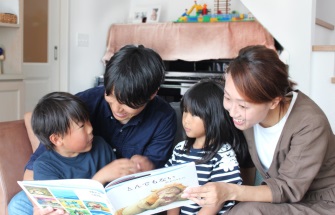 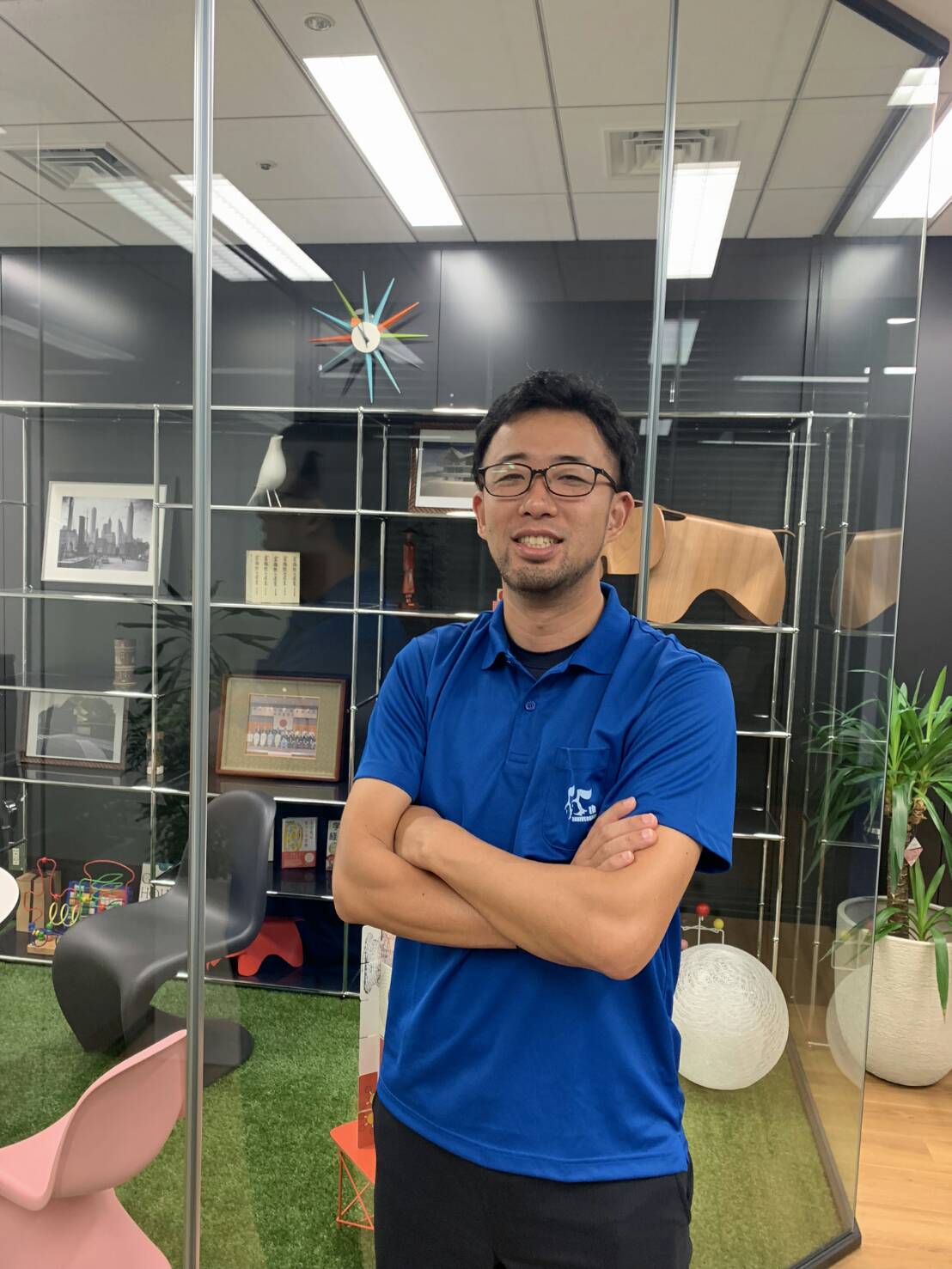 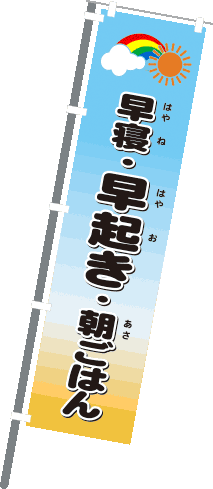 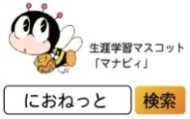 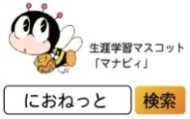 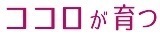 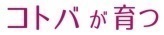 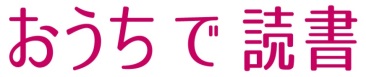 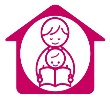 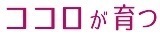 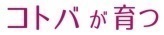 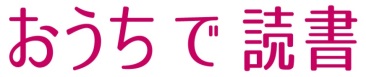 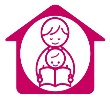 滋賀県教育委員会事務局生涯学習課あて(FAX：077－528－4962　E-mail:ma06@pref.shiga.lg.jp)このことについて、下記のとおり参加を申し込みます。記※さらに必要な場合は、申込用紙をコピーしてご使用ください。※上記の情報は、本事業においてのみ使用いたします。※申込みは令和２年２月21日（金）までにお願いします。申込み状況によっては、当日参加も可能ですのでお問合せください。※研修への参加に関して配慮が必要な場合は、あらかじめご連絡をいただきますよう、お願いします。ご不明な点等ございましたら、滋賀県教育委員会事務局生涯学習課までご連絡ください。　　　　　TEL：077-528-4654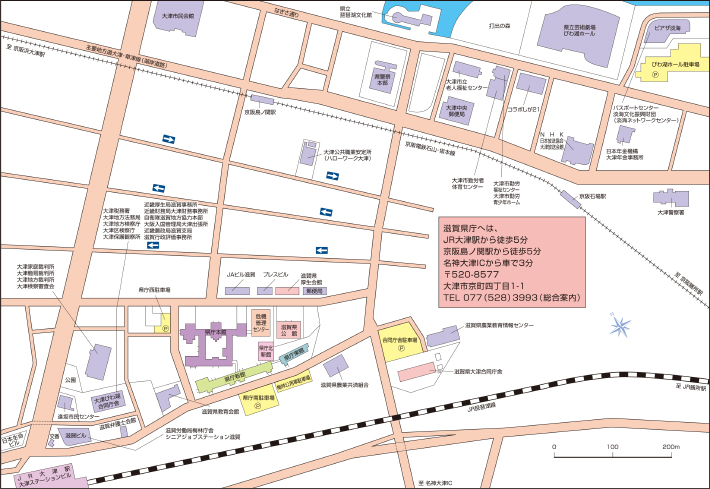 所　属名　前お住まいの市町名連絡先所　属名　前お住まいの市町名連絡先